                                                                                   ЗАТВЕРДЖЕНО								  Рішення Новгород-Сіверської                                                                                                        районної ради                                                                                    Чернігівської області								  04 березня  2021 року №57-VIIIОпис та форма посвідчення помічника-консультанта депутата  Новгород-Сіверської районної ради Чернігівської області  Посвідчення помічника-консультанта депутата районної ради являє собою прямокутну картонну картку білого кольору розміром  115 х 65 мм ламіноване термоплівкою. Лицьова сторона                                                  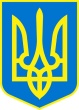 Зворотня сторона Фотографія помічника-консультанта депутата районної  ради має бути розміром 30 х ідпис голови районної ради та фотокартка скріплюються гербовою печаткою районної ради. Заступник голови Новгород-Сіверськоїрайонної ради Чернігівської області                                      В. М. Бондаренко                                                                           до проєкту рішення Новгород-Сіверської районної ради Чернігівської області «Про затвердження  Положення про помічника консультанта  депутата Новгород-Сіверської  районної ради Чернігівської області»	Цей проєкт рішення був підготовлений на виконання пункту 35 частини першої статті 43 Закону України «Про місцеве самоврядування в Україні» та статті 291 Закону України «Про статус депутатів місцевих рад» з метою підвищення статусу депутата місцевої ради, вдосконалення його можливостей щодо захисту інтересів виборців, забезпечення якісного та своєчасного вирішення завдань і доручень, що покладаються на депутата законом та виборцями. Голова Новгород-Сіверської районноїради Чернігівської області                                                      Р. В. Падалко